MASSACHUSETTS EDUCATION POLICY FELLOWSHIP (MEPF)APPLICATIONWe are pleased you are considering the Massachusetts Education Policy Fellowship (MEPF). MEPF is a professional development program that brings together a diverse group of individuals from across the education landscape to understand the policy process and advance a more equitable education system. Most participants in MEPF hold full-time positions in organizations working in education and related fields and are supported by their employing agencies, although some fellows choose to seek external sources of sponsorship or pay for their own participation.THE FELLOWSHIPFellows remain in their full-time positions and use their work environment as the context for examining important leadership and policy issues in their state and in the nation. MEPF activities are directed by the Rennie Center’s Executive Director Dr. Chad d’Entremont and Deputy Director Laura Cinelli, who serve as program coordinators.MEPF brings Fellows together through a variety of in-person and virtual learning experiences, including speaker and panel discussions, learning seminars and workshops, and individual or group projects, providing ample time for professional networking and group learning. The program includes an opening leadership retreat, an exploration of Massachusetts civil rights heritage and ongoing challenges, and visits to the Massachusetts State House and Washington, D.C. to connect directly with state and federal policymakers.Participation in MEPF begins with building a deeper appreciation of each Fellow’s leadership strengths and skills in order to better understand how identity and leadership style influences approaches to policy. In the second phase of the program, Fellows have the chance to dig into the meaning of policy and how past and current policies have shaped the education system. In the third phase of the program, Fellows identify opportunities for improving the education system through policy, both as individual actors and as part of broader coalitions seeking change. Throughout the program, Fellows have opportunities to: develop a broadened understanding of the policy process; hone their communications and decision-making skills; refine their potential for leadership; and expand their network of professional colleagues.  As a result, employing agencies are rewarded with better-informed and more skillful employees.PROGRAM FEES AND EMPLOYER SPONSORSHIPIn general, each person’s employing agency–the sponsor–pays the base program fee of $3,200, travel costs to regional and national meetings, and any special site-specific programming fees. In addition, the employer provides release time for on-site and national activities. Fellows are not required to have a sponsoring employer, although most do.Fee waivers may be available in select cases. Please contact Dr. Chad d’Entremont for more information. ELIGIBILITY AND SELECTION PROCESSMEPF invites your application if you have:•	a commitment to personal and professional development on behalf of children and youth;•	a track record for making things happen inside and across agencies/organizations;•	substantive work experience; and•	a bachelor's degree or its equivalent.Most fellows (though not all) also have:• a full-time professional position; and• endorsement and financial support from an employer.MEPF requires participation in training activities that are generally, but not always, held at the conclusion of the normal workday from 5:00 PM to 6:30 PM. In addition, Fellows are expected to attend an opening retreat, a two-day Civil Rights Tour, State House Day, and a three-day trip to Washington D.C. Please consider these extra demands on your time in light of your current professional and personal schedule. APPLICATION AND SELECTION SCHEDULELate April		MEPF application materials distributedMay – June	Applications returned to MEPF CoordinatorsLate June 	Fellows notified of acceptanceAugust		Fellowship beginsFor any questions related to the Massachusetts Education Policy Fellowship or this application please contact Dr. Chad d;Entremont at 617-571-8864 or cdentremont@renniecenter.org.RENNIE CENTER FOR EDUCATION RESEARCH & POLICY45 Temple Place • Boston, MA 02111(617) 354-0002 • info@renniecenter.org 	MASSACHUSETTS EDUCATION POLICY FELLOWSHIP APPLICATIONBIOGRAPHICAL DATAOPTIONAL INFORMATIONEDUCATION (Please cite most recent institution first)RECENT EMPLOYMENT EXPERIENCE (Please list current position first)  
Please do not substitute your resume for this sectionMEPF OUTCOMESPlease provide narrative responses of one page or less to each of the following questions focused on the personal and professional outcomes of MEPF.  These responses are intended to provide a snapshot of your intentions regarding the program. We estimate that it will take an hour to put together a response.1.	To enhance your capacity as a leader, what are your three learning priorities for this fellowship?	2.	How would your participation in MEPF benefit you, your organization, and those that your organization serves?MASSACHUSETTS EDUCATION POLICY FELLOWSHIP2024-2025 APPLICATIONThis page must be completed and signed, and the entire application mailed or emailed, for your application to be considered. If you do not have an employer sponsor, or if your employer will not be covering the full fellowship fee, please contact Chad d’Entremont at 617-571-8864 or cdentremont@renniecenter.org for an alternate endorsement form.ENDORSEMENT:  TO THE SUPERVISOR/EMPLOYING AGENCY REPRESENTATIVEThe Massachusetts Education Policy Fellowship (MEPF) is a ten-month professional development program for individuals who seek to enhance their knowledge and develop their skills in education policy. The program year begins in August with a retreat in Ashland, Massachusetts. Fellows meet twice each month on Tuesday evenings from September through June. Meetings include guest speakers and discussion among Fellows on topics related to leadership and education policy. Fellows also participate in a two-day tour focused on Massachusetts civil rights history, a full-day State House session, and a visit to Washington, D.C. where Fellows explore the impact of federal policy on their work.The $3,200 MEPF program fee plus travel-related costs for regional and national meetings are paid by the employing agency and/or the Fellow. Your signature ensures (1) your employee's release time for full participation in the program and (2) payment of program-related costs. If you have any questions, please contact the Massachusetts Education Policy Fellowship Coordinator, Dr. Chad d’Entremont at 617-571-8864 or cdentremont@renniecenter.org.Supervisor's Title _________________________________________________________Supervisor's Organization  _____________________________________________________Supervisor's Work Phone _______________________________________________Supervisor's E-mail Address _________________________________________________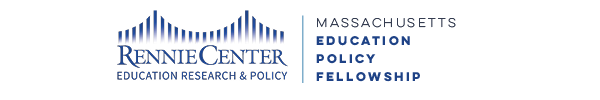 MASSACHUSETTS EDUCATION POLICY FELLOWSHIP (MEPF) APPLICATIONPlease return a copy with a sponsor’s signature by mail or e-mail to:The Rennie Center for Education Research & Policycc Dr. Chad d’Entremont45 Temple Place, 3rd FloorBoston, MA 02111info@renniecenter.org | 617-571-8864Applications for the 2024-25 program will be accepted on a rolling basis through June 21, 2024. Interested applicants are encouraged to submit applications asearly as possible.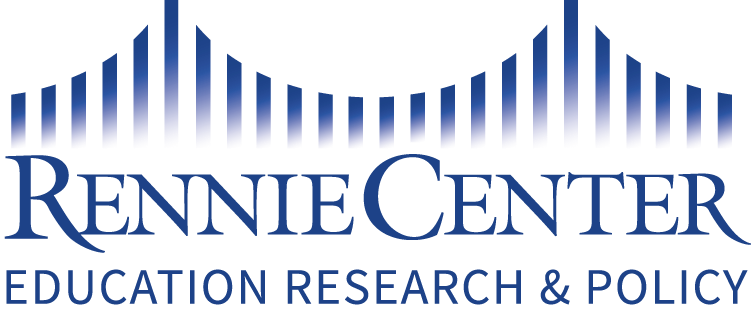 NAME (plus any nicknames)      JOB TITLE      ORGANIZATION      WORK ADDRESS line 1      WORK ADDRESS line 2      WORK PHONE (area code + number)      WORK EMAIL ADDRESS      PERSONAL EMAIL ADDRESS      PREFERRED EMAIL ADDRESS (personal/work)      (This should be an address you check often) CELL PHONE (area code + number)      BIRTH DATE (MM/DD/YY)      RACE/ETHNICITY      GENDER         /  PREFERRED PRONOUNS      HOW DID YOU LEARN ABOUT MEPF?      ACCOMMODATION REQUESTS (IF ANY)      	UNIVERSITY/COLLEGE	CITY, STATE	MAJOR FIELD	DEGREE	YEARTITLE       DATES OF EMPLOYMENT      NAME & ADDRESS OF EMPLOYER      BRIEF DESCRIPTION OF DUTIES & ACCOMPLISHMENTS      TITLE       DATES OF EMPLOYMENT      NAME & ADDRESS OF EMPLOYER      BRIEF DESCRIPTION OF DUTIES & ACCOMPLISHMENTS      TITLE       DATES OF EMPLOYMENT      NAME & ADDRESS OF EMPLOYER      BRIEF DESCRIPTION OF DUTIES & ACCOMPLISHMENTS      ._________________________________Name of Applicant (PRINT)_______________________________________Applicant's Signature___________________________________Supervisor's/Sponsor's Name (PRINT)_______________________________________Supervisor's/Sponsor's Signature